Ofrecer información sobre el proceso para presentar una solicitud y renovar el registro de una marca colectiva.Abogados Agencias GubernamentalesAsociacionesCiudadanía en generalCorporacionesDueños de un producto o servicioEmpresasManufactureros El propósito del registro de una marca es darle publicidad al hecho de la validez de la marca, de que ésta se usa en el comercio, que es propiedad del titular registral y que éste tiene el derecho exclusivo a usarla en el comercio sujeto a disposiciones de la legislación y reglamentación aplicable.Esta información fue revisada y aprobada por la agencia. Es responsabilidad del ciudadano orientarse sobre toda documentación adicional a proveerse para presentar el trámite deseado, y de ser necesario, solicitar asesoría de un especialista. Tu Línea de Servicios de Gobierno 3-1-1 no está autorizada a ofrecer ningún tipo de asesoría legal, completar solicitudes y/o formularios a nombre del ciudadano.El término Oficina de Registro hará referencia a la Oficina de Registro de Marcas y Nombres Comerciales.El registro de una marca está regulado por la Ley de Marcas del Gobierno de Puerto Rico  y el Reglamento de Procedimientos del Registro de Marcas del Departamento de Estado, por lo que los mismos deben revisarse antes de comenzar la gestión de un trámite en la Oficina de Registro.El registro de una marca es válido por un período de diez (10) años sujeto al cumplimiento de la legislación y reglamentación aplicable. El registro de una marca puede renovarse durante el año anterior a la fecha de vencimiento.La solicitud de renovación no se podrá utilizar para enmendar o corregir alguna información contenida en el Certificado de Registro de la Marca, excepto la eliminación de bienes o servicios para los cuales el uso de la marca ha cesado a la fecha de renovación.Antes de presentar una solicitud de registro, el solicitante deberá realizar una búsqueda en el Sistema en Línea del Registro de Marcas y Nombres Comerciales a través del portal www.estado.gobierno.pr. La marca que se interesa inscribir en la Oficina de Registro no debe ser igual o similar a otra marca ya registrado o presentado para evitar causar probabilidad de confusión en la mente del consumidor. Para los ciudadanos que no cuenten con acceso a Internet, el Departamento de Estado-Oficina Central provee un centro de computadoras que es libre de costo para que puedan realizar transacciones relacionadas a la Oficina de Registro. También, el centro cuenta con personal para ayudar a los ciudadanos. Sólo el titular, dueño o representante de una marca podrá tramitar en la Oficina de Registro los asuntos relacionados a marcas, con excepción de las transacciones de la oposición  y cancelación que pueden ser solicitadas por cualquier persona que se sienta perjudicada por el registro de una marca.La principal vía de comunicación de la Oficina de Registro con el titular, dueño o representante de una marca será a través del correo electrónico. El solicitante tiene la responsabilidad de comunicarle a la Oficina de Registro de cualquier cambio en la dirección de correo electrónico informada para propósitos de notificación.No se aceptarán solicitudes incompletas.La Oficina de Registro no enviará recordatorios o notificaciones para que el titular registral cumpla con los requisitos para solicitar y mantener el registro de una marca.Lugar:	Departamento de Estado- Oficina de Registro de Marcas y Nombres ComercialesDirectorio del Departamento de EstadoHorario:	Lunes a viernes		8:00am- 12:00pm 		1:00pm- 4:30pmTeléfono:	(787) 722-2121 Extensión 6485, 6487, 6488 o 6489Teléfono para apoyo técnico para  el Registro Electrónico: 787-722-2121 Extensión 6335, 6320,                                  4348 o 6273Fax: 	(787) 725-7303Para preguntas o apoyo técnico: marcas@estado.gobierno.prNota: Tu Línea de Servicio de Gobierno 3-1-1 no le dará seguimiento a correos electrónicos enviados a la Oficina de Registro.Métodos de pago:Tarjetas de Crédito: American Express, MasterCard y Visa Tarjetas de Débito (ATH) con logo de MasterCard y VisaComprobantes de Rentas Internas (cifra de cuenta-5189)Solicitud inicial:Marca con uso en el comercio:Solicitud Inicial:Pago por la cantidad de ciento cincuenta dólares ($150.00) por solicitud de registro, por cada clase internacional de bienes y servicios y por marca.Pago por la cantidad de setenta y cinco dólares ($75.00), para la publicación de la marca en la Gaceta Oficial de la Oficina de Registro.Presentar Declaración de Uso Continuo en el quinto (5to) o sexto (6to) año de la fecha de registro de una marca:Pago por la cantidad de diez dólares ($10.00), por concepto de la declaración de uso (acompañado de la evidencia de uso).Pago por la cantidad de treinta dólares ($30.00) por el periodo de gracia de seis (6) meses para presentar la declaración de uso, si aplica.Cuando el solicitante tiene la intención” bona fide” de usar la marca en el comercio:Solicitud Inicial:Pago por la cantidad de ciento cincuenta dólares ($150.00) por solicitud de registro, por cada clase internacional de bienes y servicios y por marca.Pago por la cantidad de setenta y cinco dólares ($75.00), para la publicación de la marca en la Gaceta Oficial de la Oficina de Registro.Presentar Declaración de Primer Uso de la marca dentro de los tres (3) años de la fecha de presentación para la solicitud de un registro de marca basada en intención “bona fide” o uso futuro, si aplica:Pago por la cantidad de diez dólares ($10.00), por concepto de la declaración de primer uso (acompañado de la evidencia de primer uso).Pago por la cantidad de treinta dólares ($30.00) por la prórroga para presentar la declaración de uso, si aplica.Presentar Declaración de Uso Continuo en el quinto (5to) o sexto (6to) año de la fecha de registro de una marca:Pago por la cantidad de diez dólares ($10.00), por concepto de la declaración de uso (acompañado de la evidencia de uso).Pago por la cantidad de treinta dólares ($30.00) por el periodo de gracia de seis (6) meses para presentar declaración de uso, si aplica.Renovación de una marca:Pago por la cantidad de ciento cincuenta dólares ($150.00), por solicitud de registro, por cada clase internacional de bienes y servicios y por marca.Pago por la cantidad de diez dólares ($10.00), por la inclusión del espécimen a su expediente.Nota: Para conocer los costos de las diferentes transacciones que puede realizar el ciudadano a través  de la cuenta del Sistema en Línea del Registro de Marcas y Nombres Comerciales favor de acceder al siguiente enlace: Transacciones Relacionadas al Registro de una MarcaSolicitud de Registro de una MarcaPara registrar una marca el ciudadano deberá indicar si la marca se usa en el comercio o si el solicitante tiene la intención” bona fide” de usar la marca en el comercio:Uso en el comercio- aplica a las situaciones donde una persona ha utilizado una marca previamente.Intención “bona fide” de usar marca en el comercio- aplica a las situaciones donde el ciudadano tiene una marca que no está en uso pero desea protegerla.Marca con uso en el comercio:I. Solicitud inicial:Antes de presentar una solicitud de registro el ciudadano deberá verificar en la base de datos del registro en línea, que no exista una marca inscrita o pendiente de registro igual o similar a la que se pretende registrar.El dueño, titular o representante deberá completar la Solicitud de Registro de Marca Colectiva  proveyendo la siguiente información:Establecer el tipo de marca.Identificar la marca tal y cómo se usa o usará en el comercio.Seleccionar los números de clases del listado de la Clasificación Niza.Especificar el idioma en que se desea se emita el Certificado de Registro.Nombre del solicitanteProveer el teléfono, la dirección física y postal del solicitante.Incluir el nombre, la dirección postal y el teléfono del representante legal, si aplica.Dirección electrónica y fax del solicitante.Ciudadanía del solicitante o estado de incorporación.Indicar que el solicitante ejercita o tiene la intención de ejercitar  control legítimo sobre el uso de la marca (marca con uso o intención “bona fide” de usar la marca en el comercio).Incluir espécimen y/o dibujo de la marca y descripción del mismo.El espécimen de una marca colectiva tendrá que mostrar el uso dado por los miembros en los productos de los miembros o en la venta o publicidad de los servicios de los miembros. Si la marca colectiva es de membresía,  tendrá que mostrar el uso dado por los miembros para indicar la membresía en la organización colectiva. Favor de consultar el Reglamento Núm. 8075 para más información.Completar la declaración bajo pena de perjurio.Incluir descripción detallada de la marca.Incluir una traducción de los componentes de la marca si consiste de palabras o caracteres en otro idioma que no sea español o inglés.Renunciar a los elementos no registrables, si aplica.Especificar y contener todos los elementos aplicables requeridos para el registro de marcas, pero deberá adicionalmente especificar la clase de personas destinadas a tener derecho a usar la misma, indicando cuál es o será su relación con el solicitante y la naturaleza del control que éste ejerce sobre el uso de la marca.Una vez presente la solicitud en la Oficina de Registro y cumpla con los requisitos mínimos establecidos en el Reglamento Núm. 8075, la Oficina de Registro emitirá un recibo con la fecha y hora de la presentación de la solicitud.Un oficial de la Oficina de Registro evaluará que la solicitud cumpla con los requisitos. Si se rechaza el registro de la marca, la Oficina de Registro lo notificará al solicitante a través de correo electrónico. Si se aprueba el registro de una marca, el solicitante deberá publicar su marca en la Gaceta Oficial de la Oficina de Registro. La marca se publicará en la Gaceta Oficial por treinta (30) días.Si no se presenta una oposición al registro de la marca del solicitante, la Oficina de Registro procederá a registrar la marca y emitirá el correspondiente certificado. Pago por la cantidad de ciento cincuenta dólares ($150.00) por cada solicitud según la selección de Clase Internacional de la Clasificación Niza y por cada tipo de marca.Pago por la cantidad de setenta y cinco dólares ($75.00), para la publicación de la marca en la Gaceta Oficial del Registro.II. Presentar Evidencia de Uso Continuo - el titular registral deberá presentar evidencia de uso una sola vez entre el quinto (5to) y sexto (6to) año después del registro. El solicitante deberá:Presentar un (1) espécimen tal y como se usa la marca en el comercio.Completar  la Declaración de Uso Bajo el Artículo 18.Efectuar el pago correspondiente.Pago por la cantidad de diez dólares ($10.00), por concepto de la declaración de uso continuo.Pago por la cantidad de treinta dólares ($30.00) por el periodo de gracia de seis (6) meses para presentar evidencia de uso, si aplica. Se solicita desde la fecha de la expiración del término.Cuando el solicitante tiene la intención “bona fide” de usar la marca en el comercio:I. Solicitud inicial:Los requisitos son los mismos que se identifican anteriormente en esta plantilla en la sección Marca con uso el comercio. II. Presentar Evidencia de Uso de la Marca- dentro de los tres (3) años de la fecha de presentación para la solicitud de un registro de marca basadas en intención “bona fide” o uso futuro. El solicitante deberá: Presentar un (1) espécimen tal y como se usa la marca en el comercio.Completar la Declaración de Primer Uso.Si transcurrido los tres (3) años aún no se va usar la marca en el comercio, el titular registral podrá solicitar antes de vencido el término, una prórroga de hasta un máximo de un (1) año para acreditar su uso.Efectuar el pago correspondiente.Pago por la cantidad de diez dólares ($10.00) por concepto de la declaración de primer uso.Pago por la cantidad de treinta dólares ($30.00) por solicitar la prórroga para presentar declaración de primer uso, si aplica. Se solicita antes que venza el tercer (3er) año.III. Presentar Evidencia de Uso Continuo - el titular registral deberá presentar evidencia de uso una sola vez entre el quinto (5to) y sexto (6to) año después del registro. El solicitante deberá:Presentar un (1) espécimen tal y como se usa la marca en el comercio.Completar la Declaración de Uso Bajo el Artículo 18.Efectuar el pago correspondiente.Pago por la cantidad de diez dólares ($10.00), por concepto de la declaración de uso continuo.Pago por la cantidad de treinta dólares ($30.00) por el periodo de gracia de seis (6) meses para presentar evidencia de uso, si aplica. Se solicita desde la fecha de la expiración del término.Renovación de una marca- se realiza un (1) año anterior a la fecha de vencimiento.El dueño, titular o representante  deberá completar la Solicitud de Renovación de Registro de Marca proveyendo la siguiente información:Proveer el nombre, teléfono, la dirección física, dirección postal y correo electrónico del solicitante o representante.Incluir el Número de Registro.Incluir el Número de Clase.Completar la Declaración de Uso Bajo el Artículo 18 de Ley de Marcas- se encuentra en la solicitud.Completar la Declaración Bajo Pena de Perjurio- se encuentra en la solicitud.Especificar el idioma en que se desea se emita el Certificado de Registro.Incluir un (1) espécimen de marca.Pago por la cantidad de ciento cincuenta dólares ($150.00), por solicitud de registro, por cada clase internacional de bienes y servicios y por marca.Pago por la cantidad de diez dólares ($10.00), por la inclusión del espécimen a su expediente.Nota: Una vez vence el periodo de renovación del registro de la marca, el titular registral podrá presentar la misma dentro del periodo de seis (6) meses desde la expiración de dicho término pagando los derechos adicionales que se establecen en el reglamento (periodo de gracia). ¿Qué es una marca? Se define como todo signo o medio que sirva para distinguir en el mercado el origen de los productos o servicios de una persona, al igual que de productos o servicios de otra persona. El término incluye cualquier marca de fábrica, marca de servicio, marca de certificación y marca colectiva.¿Qué puede ser una marca? Cualquier palabra, diseño, sonido, color, sabor, olor, lema e imagen comercial. Estos pueden utilizarse individualmente o combinarse para constituir una marca. Para más información favor de referirse al Reglamento Núm. 8075 o puede acceder el Sistema en Línea del Registro de Marcas y Nombres Comerciales. En esta base de datos encontrará ejemplos de marcas.¿Qué elementos no pueden ser registrados como una marca? El ciudadano deberá hacer referencia al Artículo Núm. 5 de  la Ley de Marcas del Gobierno de Puerto Rico donde podrá encontrar cuales son las marcas no registrables.¿Qué es un espécimen? Es la evidencia de cómo la marca se utiliza en el comercio. El espécimen dependerá del tipo de marca a presentarse. (Clasificación Internacional de Productos y Servicios para el Registro de Marcas- https://prtmfiling.f1hst.com/Content/ClassesAndSubclasses.html). Algunos ejemplos de especímenes pueden ser: etiquetas fijadas al producto, fotografía de góndola asociada a productos o catálogos o páginas de Internet que demuestren el producto. Para más información, la Oficina de Registro  recomienda al solicitante que  consulte el Reglamento Núm. 8075 relacionado a los procedimientos de registro de una marca.¿Cuáles son los tipos de marca?  Las marcas pueden clasificarse en cuatro (4) grupos:Marcas de Fábrica- cualquier palabra, nombre, símbolo, imagen o estilo comercial (“trade dress”), medio, logo, diseño, color, sonido, olor, forma, objeto o una combinación de éstos que es utilizada por una persona natural o jurídica en el comercio; o una persona natural o jurídica tiene la intención bona fide de utilizar en el comercio y solicita el registro de la misma; y que sirva para distinguir su empresa, organización comercial o los bienes de esa persona de aquellos manufacturados o vendidos por otra persona y para indicar la fuente de dichos bienes, aunque no sea conocida. Marcas de Servicio- cualquier palabra, nombre, símbolo, imagen o estilo comercial (“trade dress”), medio, logo, diseño, color, sonido, olor, forma, objeto o una combinación de éstos que es utilizada por una persona en el comercio; una persona tiene la intención bona fide de utilizar en el comercio y solicita el registro para la misma; y que sirva para identificar y distinguir los servicios de una persona de los servicios de otra y para indicar la fuente de los servicios, aunque no sea conocida.Marcas de Certificación- cualquier palabra, nombre, símbolo, imagen o estilo comercial (“trade dress”), medio, logo, diseño, color, sonido, olor, forma, objeto o una combinación de éstos que se utilice para certificar el origen, material, modo de manufactura, calidad, certeza u otras características en común de los productos o servicios mercadeados bajo la misma y que es utilizada en el Comercio por una persona que no es su dueño o titular; o que su dueño o titular tenga la intención bona fide de permitir a una persona que no sea el dueño o titular a utilizar la marca en el Comercio y solicita el registro para la misma. Marcas Colectivas- una marca de fábrica o marca de servicio que es utilizada por los miembros de una cooperativa, una asociación u otro grupo colectivo u organización; o que dicha cooperativa, asociación o grupo colectivo u organización tiene la intención bona fide de utilizar en el comercio y solicita el registro para la misma. Además, incluye marcas que indican membresía a una unión, asociación u otra organización. ¿Qué es la Clasificación NIZA? Las clasificaciones para los bienes y servicios se basan en la Clasificación o Clase de NIZA. Se le denomina de esta forma a un sistema de clasificación internacional de productos y servicios para el registro de las marcas de fábrica y las marcas de servicio. https://prtmfiling.f1hst.com/Content/ClassesAndSubclasses.html¿Qué es un representante? Es una persona facultada por la ley para actuar en carácter de otra persona. Para la Oficina de Registro, el representante es la persona a quien el dueño de una marca delega la responsabilidad de tramitar toda transacción relacionada a la Oficina de Registro. Para más información, la Oficina de Registro  recomienda al solicitante que consulte el Reglamento Núm. 8075.¿Qué son los elementos no registrables? Son las  palabras genéricas, descriptivas o denominaciones corporativas que no funcionan como marcas, ni deben ser reclamadas por el solicitante como parte o componente de la marca. Ejemplos pueden ser: Inc. (siglas de Incorporada)  o Corp. (siglas de Corporación), entre otros. Para más información, la Oficina de Registro  recomienda al solicitante que consulte el Reglamento Núm. 8075.¿Qué es la Gaceta Oficial de la Oficina de Registro? Es un portal en línea del Departamento de Estado donde se publican las marcas. Instrucciones para publicar en la Gaceta Oficial del Registro de Marcas¿Cuánto tiempo se tarda en emitir el Certificado de Registro? Debido a la complejidad del proceso y la particularidad de cada presentación de solicitud de una marca, el tiempo puede variar. ¿Cuál es el beneficio de inscribir una marca en la Oficina de Registro? Registrar una marca en Puerto Rico tiene la ventaja de que el dueño o titular registral obtiene un derecho de propiedad exclusivo para el uso de la marca en el mercado y tener acceso a los remedios que la ley le confiere como titular registral.¿Qué podría suceder si no se registra una marca? El registro de una marca o nombre comercial no es obligatorio. Sin embargo, este registro protege a una marca de su uso ilícito por un tercero no autorizado.Mi marca está registrada y tengo el Certificado de Registro vigente, ¿qué hago si alguien usa mi marca? El titular registral de una marca registrada podrá ejercer ante los foros correspondientes acciones civiles o penales contra quienes usaron la marca sin autorización.Si solicito el registro de una marca en la Oficina de Registro,  ¿automáticamente estoy protegido para usar mi marca en los Estados Unidos? No, la Oficina de Registro de Puerto Rico sólo aplica al comercio de Puerto Rico. Si el solicitante desea registrar su marca en Estados Unidos deberá inscribirla en el Registro de Marca Federal (USPTO). Si desea registrar la marca en un país extranjero deberá consultar con un abogado que practique el derecho marcario.Si se decide retirar una solicitud de registro, ¿puedo solicitar el servicio de revivir el trámite? No, deberá hacer una solicitud nueva a la Oficina de Registro con los pagos correspondientes.¿Qué significa “bona fide”? Es la intención buena fe de usar la marca en el comercio. ¿A qué se refiere “indicar si la marca se usa en el comercio o si tiene la intención “bona fide” de usar la marca en el comercio? Para registrar una marca el ciudadano deberá indicar si la marca se usa en el comercio o si el solicitante tiene la intención “bona fide” de usa la marca en el comercio:Uso en el comercio- aplica a las situaciones donde una persona ha utilizado una marca previamente sin haberla inscrito en la Oficina de Registro.Intención “bona fide” de usar marca en el comercio- aplica a las situaciones donde el ciudadano tiene una marca que no está en uso pero desea protegerla.¿Qué es una oposición al registro de una marca? Es un proceso que permite que cualquier persona o entidad legal que se considere perjudicada por el registro de una marca pueda oponerse al mismo presentando los fundamentos que tenga para ello. Cualquier persona, que crea ha de perjudicarse con el registro de una marca deberá presentar un escrito de oposición, en el cual exponga las razones para oponerse, dentro de los treinta (30) días después de la publicación de la marca cuyo registro se solicita.Documento(s) de Apoyo:Carta Circular 2014-07 Sobre la disponibilidad de nuevas transacciones electrónicasInstrucciones para Publicar en la Gaceta Oficial del Registro de Marcas Instrucciones para Presentar Transacciones Instrucciones Para Presentar RenovacionesFormulario(s):Solicitud de Registro de Marca ColectivaSolicitud de Renovación de Registro de MarcaPágina(s) de Internet:	www.estado.gobierno.prPágina de Internet para la Oficina de Patentes y Marcas de Estados Unidos (Registro de Marcas Federal)- http://www.uspto.gov/trademarks/Ayuda para los Servicios de Marcas en Línea-https://prtmfiling.f1hst.com/Content/Help_es.htmlClasificación Internacional de Productos y Servicios para el Registro de Marcas- https://prtmfiling.f1hst.com/Content/ClassesAndSubclasses.htmlwww.pr.govReglamento(s):Ley Núm. 169-2009 Ley de Marcas del Gobierno de Puerto Rico según enmendadaReglamento Núm. 8075 Procedimientos del Registro de Marcas del Departamento de Estado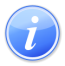 Descripción del Servicio 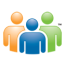 Audiencia y Propósito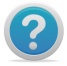 Consideraciones 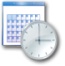 Lugar y Horario de Servicio 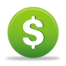 Costo del Servicio y Métodos de Pago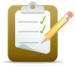 Requisitos para Obtener Servicio 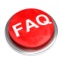 Preguntas Frecuentes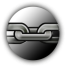 Enlaces Relacionados